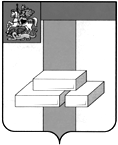 СОВЕТ ДЕПУТАТОВГОРОДСКОГО ОКРУГА ДОМОДЕДОВО МОСКОВСКОЙ ОБЛАСТИРЕШЕНИЕот  12.10.2021  № 1-4/1164Об установлении размера земельного участка,предоставляемого бесплатно в собственность многодетной семье  из земель, находящихся в муниципальной собственности               В соответствии с п.п.6 ст. 39.5 Земельного кодекса Российской Федерации, ст. 4.1 Закона Московской области от 01.06.2011 № 73/2011-ОЗ «О бесплатном предоставлении земельных участков многодетным семьям в Московской области»,СОВЕТ ДЕПУТАТОВ ГОРОДСКОГО ОКРУГА РЕШИЛ:Установить размер земельного участка, предоставляемого бесплатно всобственность многодетной семье из земель, находящихся в муниципальной собственности, - 1000 кв.м.Решение Совета депутатов городского округа Домодедово от 11.10.2012 № 1-4/483 «Об установлении максимального размера бесплатно предоставляемого земельного участка в собственность многодетной семье из земель, находящихся в муниципальной собственности» признать утратившим силу.Опубликовать настоящее решение в установленном порядке.Контроль за исполнением настоящего решения возложить на постояннуюкомиссию по нормотворческой деятельности ( Гудков Н.А.).Председатель Совета депутатов                                 Временно исполняющий полномочия      городского округа Домодедово                                  Главы городского округа Домодедово                             Л.П. Ковалевский                                                           М.И. Ведерникова 